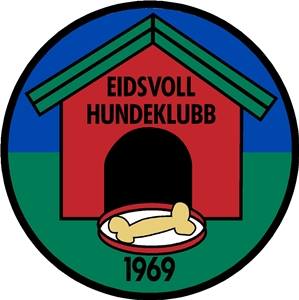 Valgkomiteen søker kandidater til styret.Eidsvoll Hundeklubb valgkomite er i gang og søker kandidater til styret.Vi behøver personer med ulik bakgrunn, erfaring og personlighet. Kandidatene må være medlem av Eidsvoll Hundeklubb.Du må ha tid og mulighet til å gjøre en jobb for Eidsvoll Hundeklubb.Er du en kandidat?Eller kjenner du noen?Ta kontakt med leder av valgkomiteen Mette Smeby.Metsmeby@start.noFølgende er på valg:Nestleder 					2 årStyremedlem / sekretær		2 årStyremedlem				2 årVaramedlem				2 år.Valgkomite:Medlem 					2 årVaramedlem				2 årMed vennlig hilsenValgkomiteen.